Public DocumentRequirements (HMC) is considering the development of HMC-CEC ProfilesMoving Picture, Audio and Data Coding by Artificial Intelligencewww.mpai.communityN16662024/03/20SourceMMC-DCTitleMMC-DC progress reportTargetMPAI-42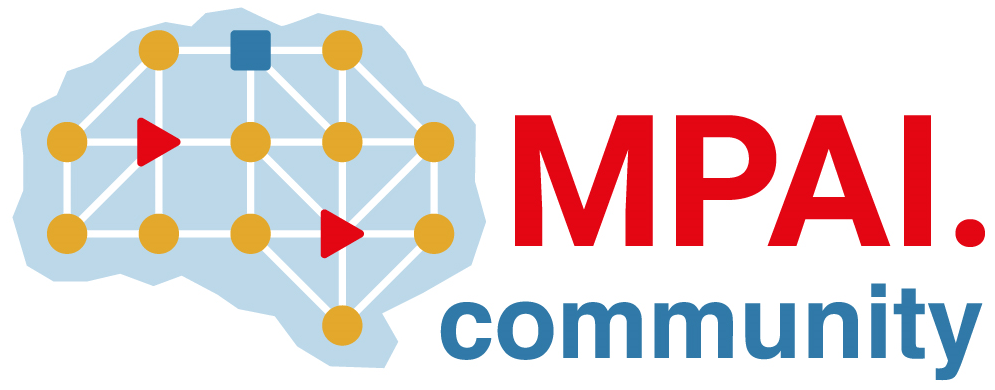 